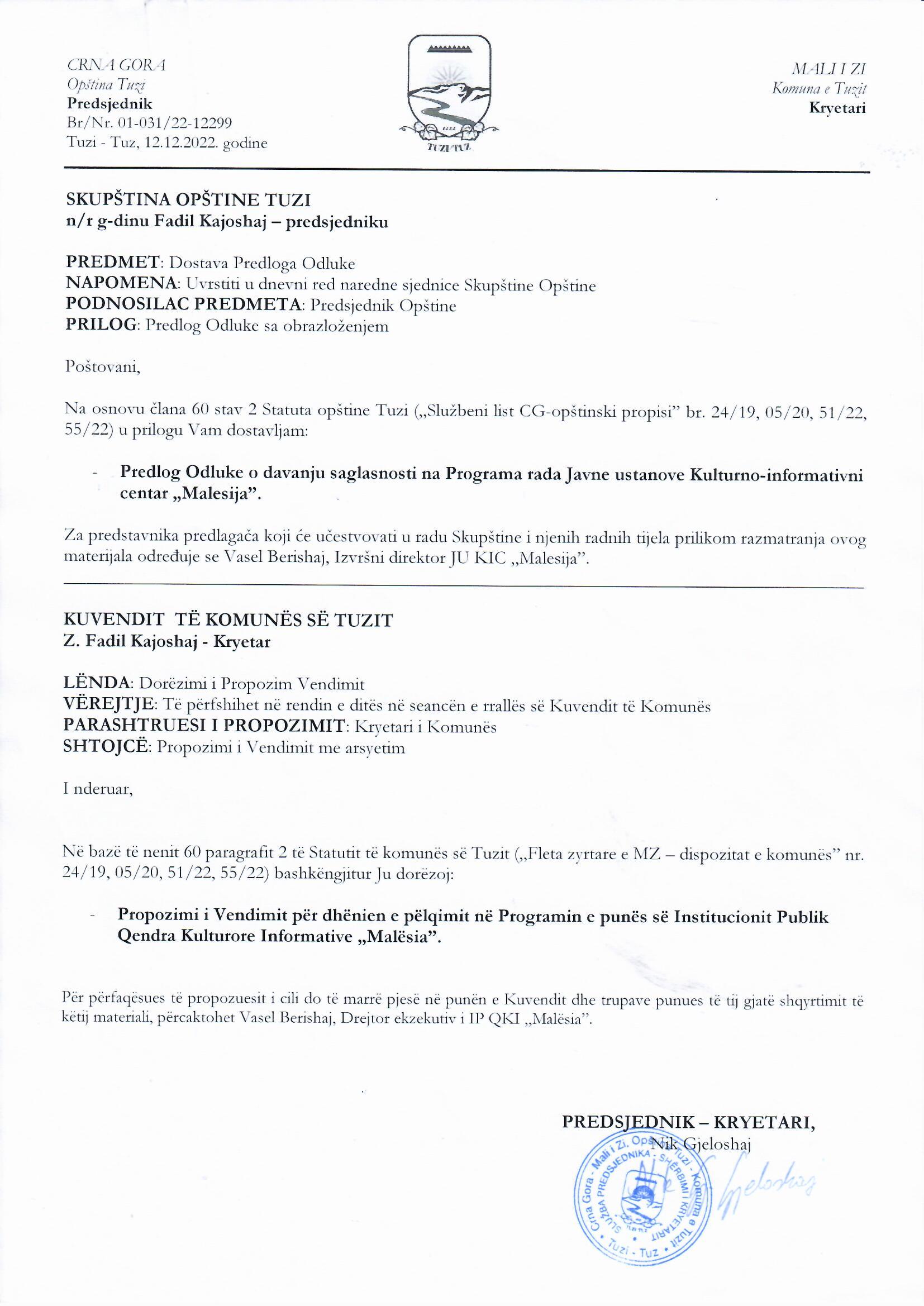 Na osnovu člana 38 stav 1 tačka 2 Zakona o lokalnoj samoupravi („Službeni list CG”, broj 02/18, 34/19, 38/20, 50/22, 84/22), člana 15 Odluka o osnivanju Javne ustanove Kulturno-informativni centar Malesija („Službeni list RCG - opštinski propisi”, br. 24/04, „Službeni list Crne Gore - opštinski propisi”, br. 28/11, 05/22), Skupština opštine Tuzi, na sjednici održanoj dana _______2022. godine, donijela jeODLUKUo davanju saglasnosti na Programa rada  Javne ustanove Kulturno-informativni centar „Malesija”Član 1Daje se saglasnost na Programa rada  Javne ustanove kulturno-informativni centar „Malesija” broj 01-526/22 koji je donio Savjet Javne ustanove kulturno-informativni centar „Malesija”.Član 2Ova odluka stupa na snagu  osamog dana od dana objavljivanja u „Službenom listu Crne Gore -opštinski propisi”.Broj: 02-030/22-Tuzi, ________2022. godine                                  SKUPŠTINA OPŠTINE TUZIPredsjednik,Fadil KajoshajObrazloženjePravni osnov:Donošenje Odluke O davanju saglasnosti na Odluku Savjeta Javne ustanove kulturno-informativni centar „Malesija” sadržano je u članu 38 stav 1 tačka 2 Zakona  o lokalnoj sanoupravi kojim je propisano da skupština donosi propise i druge opšte akte.Član 15 Odluka o osnivanju Javne ustanove Kulturno-informativni centar Malesija poropisuje da Skupština opštine kao osnovač - imenuje Savjet;   - daje saglasnost na Statut Kulturno-informativnog centra;   - daje saglasnost na Program rada i razmatra Izvještaj o radu;   - daje saglasnost na odluku o statusnim promjenama i promjeni naziva Kulturno-informativnog centra;   - daje saglasnost na promjene u organizovanju i promjenu sjedišta Kulturno-informativnog centra i   - vrši i druge poslove u okviru prava i dužnosti Osnivača.RAZLOZI ZA DONOŠENJE:    Razlozi za donošenje ove odluke sadržani su u potrebi davanja saglasnosti Program rada Javne ustanove kulturno-informativni centar  „Malesija” za 2023. godinu.SADRŽAJ ODLUKE:Članom 1 Progarm rada   Javne ustanove kulturno-informativni centar „Malesija” broj 01-526/22 koji je donio Savjet Javne ustanove kulturno-informativni centar „Malesija”.Članom 2 propisano je da  ova odluka stupa na snagu osamog dana od dana objavljivanja u „Službenom listu Crne Gore -opštinski propisi”.